Zapraszamy do udziału wIII Ogólnopolskim Konkursie Plastycznym„OBRAZEK Z FIGUR GEOMETRYCZNYCH”REGULAMIN KONKURSUCele konkursu:utrwalenie kształtów i nazw figur geometrycznych: koło, kwadrat, trójkąt, prostokąt;aktywizowanie myślenia oraz rozwijanie pomysłowości;budzenie zainteresowań kompozycjami z prostych figur geometrycznych;promowanie twórczości plastycznej dzieci.Zasady uczestnictwa:konkurs skierowany jest do dzieci w wieku od 3 do 6 lat;format pracy oraz technika wykonania jest dowolna, praca płaska;z jednej placówki przedszkolnej mogą wpłynąć maksymalnie 4 prace;do każdej pracy należy dołączyć metryczkę (wzór w załączniku);prace należy nadesłać lub dostarczyć w terminie do 22 kwietnia 2022 r. (decyduje data stempla pocztowego) na adres:Samorządowe Przedszkole w Bielskuul. Płocka 1909-230 Bielskrozstrzygnięcie konkursu nastąpi 29 kwietnia 2022 r.;lista laureatów zostanie zamieszczona na stronie Samorządowego Przedszkola w Bielsku: www.przedszkolebielsk.edupage.org.pl oraz „Bliżej Przedszkola”;autorzy nagrodzonych prac otrzymają nagrody rzeczowe i dyplomy, a ich opiekunowie podziękowania;nagrody, dyplomy i podziękowania będą przesłane pocztą; prace zostają własnością organizatora;od decyzji organizatorów nie przysługuje odwołanie.Kryteria oceny:pomysłowość i oryginalność;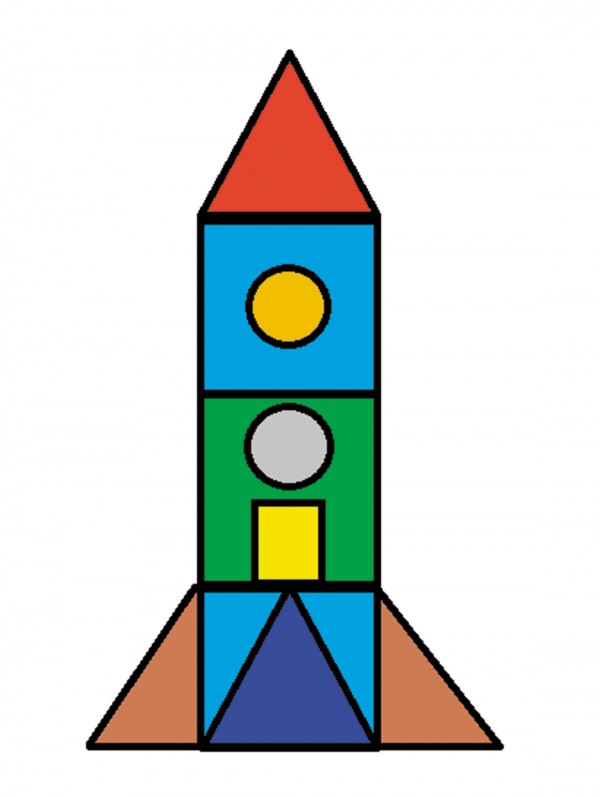 staranność i estetyka pracy;wkład pracy.Osoba odpowiedzialna za organizację i przebieg konkursu: Małgorzata Spadło (601 640 933)  Załączniki do Regulaminu
III Ogólnopolskiego Konkursu Plastycznego
„Obrazek z figur geometrycznych”
Załącznik nr 1WZÓR METRYCZKI PRACYZałączniki do Regulaminu
III Ogólnopolskiego Konkursu Plastycznego
„Obrazek z figur geometrycznych”Załącznik nr 2ZGODA RODZICA/OPIEKUNA PRAWNEGO NR 1 NA PRZETWARZANIE DANYCH OSOBOWYCH DZIECKAWyrażam zgodę na udział mojego dziecka……………………………………………………………………………………
                                                                                                                     (Imię i nazwisko dziecka)
w III Ogólnopolskim Konkursie Plastycznym „Obrazek z figur geometrycznych” oraz na przetwarzanie jego danych osobowych w zakresie czynności związanych z organizacją i rozstrzygnięciem tego konkursu.Wyrażam również zgodę na nieodpłatne publikowanie pracy konkursowej mojego dziecka w Samorządowym Przedszkolu w Bielsku jak i na stronie internetowej tego przedszkola, na stronie placówki na Facebooku oraz w innych formach promocji tej placówki, tj. Samorządowego Przedszkola w Bielsku.……………………………………                                                              …………………………………………
                            (Miejscowość, data)                                                                                (Czytelny podpis rodzica/opiekuna prawnego)Załącznik nr 3ZGODA RODZICA/OPIEKUNA PRAWNEGO NR 2 NA PRZETWARZANIE DANYCH OSOBOWYCH DZIECKAWyrażam / nie wyrażam zgody* (niepotrzebne skreślić) na przetwarzanie danych osobowych  mojego dziecka…………………………………………………………………………………………
(Imię i nazwisko dziecka)w celu publikacji wyników III Ogólnopolskiego Konkursu Plastycznego „Obrazek z figur geometrycznych” na stronie internetowej placówki, portalu społecznościowym Facebook oraz w innych formach promocji placówki.………………………………………..                                                        …………………………………………..
                        (Miejscowość, data)                                                                                          (Czytelny podpis rodzica/opiekuna prawnego)Załącznik nr 4ZGODA NAUCZYCIELA NA PRZETWARZANIE DANYCH OSOBOWYCHWyrażam zgodę na przetwarzanie przez organizatora III Ogólnopolskiego Konkursu Plastycznego „Obrazek z figur geometrycznych”,  którym jest Samorządowe Przedszkole w Bielsku moich danych osobowych  w celach wynikających z organizacji konkursu plastycznego, zgodnie z ustawą z dnia 10 maja 2018 r. -  o ochronie danych osobowych (tj. Dz. U. z 2018r., poz. 1000).………….………………………                                           ………………………………….…………………………………
(Miejscowość, data)                                                 (Czytelny podpis nauczyciela)Załącznik nr 5KLAUZULA INFORMACYJNAAdministrator danych osobowych: Samorządowe Przedszkole w BielskuInspektor ochrony danych: Ewa Ambroziewicz, adres mailowy: iod.przedszkole@bielsk.plCel przetwarzania: Celem przetwarzania danych osobowych jest organizacja III Ogólnopolskiego Konkursu Plastycznego „Obrazek z figur geometrycznych”, a także promocja osiągnięć dziecka oraz promocja Placówki.Podstawa przetwarzania: Podstawą zbierania danych osobowych jest zgoda osoby, której dane dotyczą.Art. 6 ust. 1.Iit a Rozporządzenia Parlamentu Europejskiego i Rady (UE) 2016/679 z dnia 27 kwietnia 2016r. w sprawie ochrony osób fizycznych w związku z przetwarzaniem danych osobowych i w sprawie swobodnego przepływu takich danych oraz uchylenia dyrektywy 95/46/WE.Informacja o przysługujących prawach:
Informujemy, że przysługuje Pani/Panu prawo:dostępu do swoich danych oraz otrzymania ich kopii;sprostowania danych;usunięcia danych.Jednocześnie informujemy, że cofnięcie zgody na przetwarzanie danych osobowych nie będzie miało wpływu na zgodność z prawem przetwarzania dokonanego przed jej cofnięciem:ograniczenia przetwarzania danych;wniesienia skargi do organu nadzorczego – Prezesa Urzędu Ochrony Danych Osobowych, Urząd Ochrony Danych Osobowych, ul. Stawki 2, 00-193 Warszawa.Okres przetwarzania danych osobowych:Dane osobowe będą przetwarzane do momentu wycofania zgody lub przez okres 1 roku.Informacje dodatkowe:Podanie powyższych danych jest dobrowolne, zas cofnięcie przez Panią/Pana zgody będzie skutkowało:
- w zakresie zgody 1 – brakiem możliwości udziału dziecka w konkursie;
- w zakresie zgody 2 – wyniki konkursu w zakresie osiągnięć Pani/Pana dziecka zostaną przekazane do placówki, która zgłosiła 
  uczestnika i nie będą publikowane na stronie internetowej.Dane osobowe nie będą udostępniane, za wyjątkiem podmiotów upoważnionych na podstawie przepisów prawa.Podane dane osobowe nie służą do zautomatyzowanego podejmowania decyzji w tym profilowania.……………………………………………………………
(data i podpis rodzica/opiekuna prawnego)IMIĘ I NAZWISKO DZIECKAWIEKNAZWA I ADRES PLACÓWKITYTUŁ PRACYNAUCZYCIEL PROWADZĄCYTEL. KONTAKTOWY